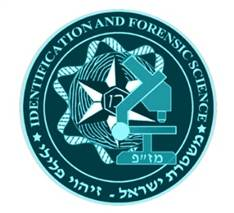 לאגף החקירות המודיעין / החטיבה לזיהוי פלילי /מעבדת סמים ארציתדרוש / דרושהלבורנט / לבורנטיתתיאור התפקיד:טיפול במוצגים.ביצוע בדיקות מעבדה לצורך זיהוי חומרים.הכנת תמיסות וראגנטים.הפעלת מכשור אנליטי.סיוע בפיתוח ובשיפור שיטות עבודה.דרישות התפקיד:השכלה – תואר ראשון במדעים / מעבדנות רפואית – חובה.יכולת ביטוי גבוהה בכתב ובע"פ בעברית – חובה.כישורים טכניים – יתרון.ידע בהפעלת מכשור אנליטי – יתרון.כישורים לעבודת צוות.מקום מגורים: אזור ירושלים.התפקיד מחייב עבודה בשעות לא שגרתיות עפ"י דרישה.מקום השירות: מטה ארצי, ירושליםמועמדים העונים לדרישות, מוזמנים לשלוחקורות חיים בצירוף מספר טלפון ומספר ת.ז. אל:רפ"ק יפעת כץמייל: yiffat1@gmail.com